Настоящая резолюция утверждает следующие рекомендации и решения, выработанные и одобренные в ходе проведения V открытой научно-практической конференции:  продолжить работу по развитию системы образования обучающихся с ограниченными возможностями здоровья с учетом их особых образовательных потребностей, предусмотрев вопросы:- развития системы преемственности, доступности, качества образования обучающихся с ограниченными возможностями здоровья на всех уровнях его получения; -создания учебно-методического и дидактического обеспечения образования обучающихся с ограниченными возможностями здоровья; -развития информационного пространства образования обучающихся с ограниченными возможностями здоровья;- использования ресурсов сетевого взаимодействия образовательных организаций различного типа и ведомственной принадлежности, обеспечивающих доступность и возможность реализации сетевых образовательных программ;-совершенствовать   систему   взаимоотношений   всех   участников образовательного процесса в аспекте психолого-педагогического и медико-социального     сопровождения     детей     и     родителей,     повышения профессиональной   квалификации   педагогов   и   специалистов   службы комплексного сопровождения;- осуществлять  организацию коррекционно-развивающей деятельности в рамках работы психолого-педагогических консилиумов;- распространять накопленный положительный опыт в районе по организации коррекционно-развивающей деятельности.Участники V открытой научно-практической конференции «Коррекционно-развивающая деятельность в образовательных организациях Волховского муниципального района»  выражают благодарность организаторам конференции за предоставленную возможность принять участие в диалоге о проблемах в области коррекционно-развивающего образования.Комитет по образованию администрацииВолховского муниципального района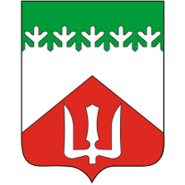 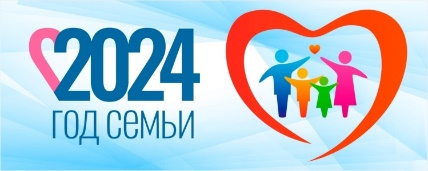 РЕЗОЛЮЦИЯ28 марта 2024 года прошла VI открытая научно-практическая конференция «Коррекционно-развивающая деятельность в образовательных организациях Волховского муниципального района».Конференция проводилась в рамках работы методических объединений педагогов-психологов дошкольных и школьных образовательных учреждений, учителей-логопедов и учителей-дефектологов, воспитателей групп компенсирующей направленности, учителей начальных классов.Цель конференции:обобщение опыта работы, интеграция и систематизация теоретических и практических наработок в педагогической, методической и коррекционно-воспитательной деятельности педагогических работников образовательных организаций.Задачи работы конференции:- изучение, обобщение, популяризация практического опыта педагогов  и специалистов образовательных организаций, инноваций в области дефектологического образования в условиях реализации ФГОС;- организация научно-исследовательской, методической и инновационной деятельности педагогических работников образовательных организаций;- разработка рекомендаций и предложений по совершенствованию современного подхода к подготовке коррекционно - образовательного процесса, повышению качества специалистов;- создание условий для развития инновационной коррекционно-развивающей деятельности и личностно-профессионального роста педагогических работников.Основные направления работы конференции- использование инновационных образовательных технологий в работе  с детьми с ограниченными возможностями здоровья;- психолого-педагогическое сопровождение детей в образовательном процессе;- создание особых образовательных условий для детей с ограниченными возможностями здоровья в образовательной организации;- взаимодействие с социумом и вовлечение родителей в коррекционно-развивающую деятельность образовательной организации.Участники конференцииВ работе конференции приняли участие специалисты комитета по образованию администрации Волховского муниципального района, члены территориальной психолого-медико-педагогической комиссии, руководители образовательных организаций, учителя-логопеды, учителя - дефектологи, педагоги - психологи, воспитатели, заместители заведующего по УВР, педагоги начальной школы, социальные педагоги, специалисты, занимающиеся проблемами организации коррекционно-развивающего пространства.Всего было представлено и включено в программу конференции более 20 докладов.Содержание работы конференцииВ пленарном заседании приняли участие председатель комитета по образованию администрации Волховского муниципального района Ю.Н. Мельникова, руководитель муниципального методического объединения педагогов-психологов дошкольных образовательных учреждений Ю.В. Гашкова, руководитель муниципального методического объединения учителей-дефектологов Е.Г. Мартынова, главный внештатный педагог-психолог Волховского района Е.В. Андриянова, профессиональный медиатор Службы медиации Волховского района М.К. Иостман-Шитс.На конференции присутствовали гости-коллеги из ГБОУ ЛО «Назийский центр социальной адаптации», дефектологи и логопеды из Волховской школы, реализующей адаптированные образовательные программы, специалисты комплексного центра «Береника».Участники конференции обсудили широкий спектр теоретико- методологических, организационно-управленческих вопросов организации коррекционно-развивающей деятельности. В представленных докладах нашли отражение актуальные вопросы психолого-педагогического сопровождения участников образовательного процесса, использования инновационных образовательных технологий в коррекционно-развивающей деятельности.Участники конференции поделились практическим опытом организации коррекционно-развивающей деятельности в дошкольных и школьных образовательных организациях Волховского района.Участники конференции отметили:-положительные тенденции в развитии коррекционно - развивающего направления в образовательных организациях Волховского района;- положительный опыт организации единого образовательного пространства, психолого-педагогического сопровождения детей,  создание благоприятных условий для успешного развития и социализации детей с ОВЗ;- интеграцию и систематизацию теоретических и практических наработок  педагогов образовательных учреждений Волховского района в коррекционно-развивающей деятельности;-проблему взаимодействия с родителями детей с ограниченными возможностями здоровья.